(actes du Centenaire de la Commission Historique et Archéologique de la Mayenne)DENIS, M, Discours d’ouvertureGIOT P.R, Les problèmes posés par l'âge du fer en MayenneREBUFFAT R, Le complexe fortifié de Jublains après la campagne de 1978AUBIN G, L'archéologie historique en MayenneLAMBERT C, RIOUFREYT J, L'habitat rural antique dans le Maine et la photographie aérienneAUBIN G, Aspects de la circulation monétaire en Mayenne dans l'AntiquitéBOISSEL R, Trois trésors médiévaux enfouis en MayenneNAVEAU J, Les potiers lavallois au Moyen Age: l'atelier n°1 de la Hardelière et la céramique "à oeil de perdrix".AUBIN G, Bilan et clôtureBOUSSARD J, Les origines du Comté de VendômePICHOT D, Défrichement et mise en valeur dans la forêt de Mayenne, XIe- XIIIe siècleSALBERT J, Le paysan mayennais dans les circuits économiques d’'Ancien RégimeLEBRUN F, Les Lavallois au début du XIXè siècle d'après la " Topographie médicale " du docteur BucquetMUSSAT A, La Mayenne dans l'art des Pays de Loire et de la Bretagne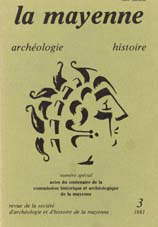 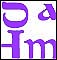 Tome n° 3 (année1981) 